Всероссийская олимпиада школьников.Начальные классы. Математика. 2 класс.1. Индюк весит 12 кг. Сколько он будет весить, если встанет на одну ногу? Обведи правильный ответ:А) 6 кг        Б)12 кг         В) 24 кг2. Клетка у кроликов была закрыта, но в нижнее отверстие видно было 24 ноги, в верхнее – 12 кроличьих ушей. Так сколько же было в клетке кроликов? Обведи правильный ответ:А)6         Б) 12        В) 243. Разгадайте ребусы. В каких вариантах разгаданные слова относятся к математике? Обведи правильный ответ: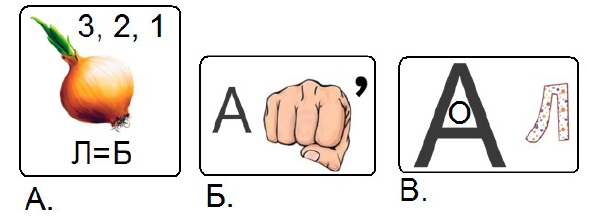 А) А и Б    Б) А и В    В) Б и В4. У Буратино меньше 20 золотых монет. Эти монеты он может разложить в стопки по две, по три и по четыре монеты. Сколько монет у Буратино? Обведи правильный ответ:А) 3      Б) 6     В) 12 5. Три года назад Олегу было 5 лет. Сколько лет Олегу сейчас? Обведи правильный ответ:А) 5 лет    Б) 8 лет    В) 11 лет6. Какое число больше 28 на 17? Обведи правильный ответ:А)11       Б) 35     В) 457. Тане надо разделить круг на 7 частей (части необязательно должны быть равными). Выберете наименьшее количество линий, которое потребуется начертить для выполнения этого условия. Обведи правильный ответ: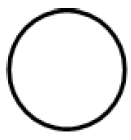 А )3      Б) 4     В) 58. У Кати, Маши и Вероники есть конфеты. Больше всех у Маши - 7 конфет, меньше всех у Кати - 3 конфеты. Три подружки все свои конфеты отдали малышам - по три каждому. Сколько малышей получили конфеты? Ответ запишите числом. Обведи правильный ответ:А) 3         Б) 5         В) 79. Решите пример-ребус. В ответе запишите результат (число). Обведи правильный ответ: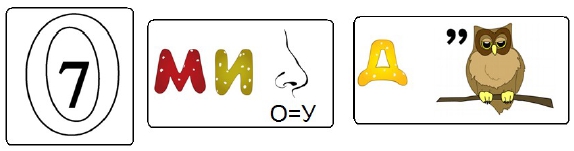 А )7      Б) 6     В) 1210. Шнур длиной 15 метров разрезали на части длиной по 3 метра. Сколько разрезов пришлось для этого сделать? Обведи правильный ответ:А ) 4     Б) 6     В) 8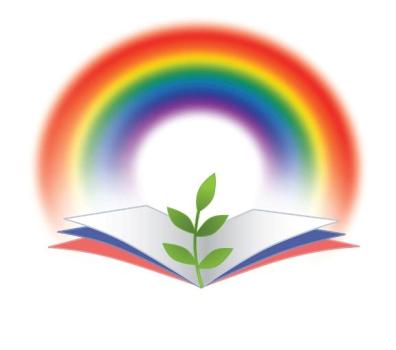 Всероссийские конкурсы, викторины, олимпиадыдля одаренных детей и педагогов«Радуга талантов»www.raduga-talantov.com